新 书 推 荐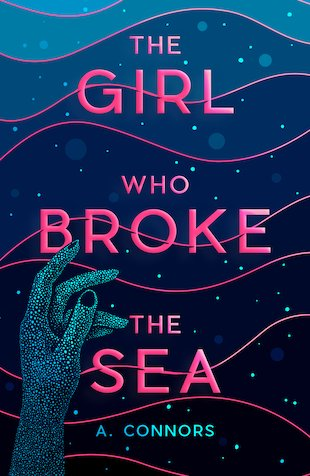 中文书名：《陷入海底的女孩》英文书名：The Girl Who Broke the Sea                                      作    者：A. Connors 出 版 社：Scholastic UK代理公司：Scholastic UK/ANA页    数:  400页出版时间：2023年2月代理地区：中国大陆、台湾审读资料：电子稿类    型：YA/科幻在黑暗的深海中，有东西在蠢蠢欲动......有危险的东西 它在召唤着莉莉它不是亚特兰蒂斯，也不是美人鱼，也不是冒着泡泡说话的海洋生物而是一种有着巨大微生物智能的生物发光体（想想看，一种特别的深海藻类）它刚刚意识到自己可以思考，而它也恰巧发现了莉莉这是深海藻类Euglenoid首次认识自身以外的智能生物莉莉成为了她智能表达的界面...莉莉继续她的破坏行为，因为她认为这是让世界倾听她说话的唯一方法而深海藻类euglenoid却一直在听她的，它不断倾听，也在不断学习... 集合科幻，悬疑，成长思考的一本青春文学作品本书想要表达的主题：交互/沟通/界面人与人之间的对话，人与计算机，人类与巨大的、未可知的深海智能之间的关系我们内心的本我，和我们呈现给外界的自我，以及两者之间的差距...内容简介：因破坏行为被学校开除后，莉莉最终同意了践行新开始：和她的科学家妈妈一起去深港湾生活。深港湾是一个实验性的深海采矿平台和研究站，位于海洋底部，深达五公里，覆盖地球表面的50%。没想到，刚一开始莉莉就后悔了她的决定: 因为幽闭恐惧症和孤立随之而来，这不是她心目中的家。事实证明，深港湾也有自己的问题。他们很快了解到，首席科学家已经失踪了--就在他即将有惊人发现的时候。想象一下，莉莉试图在那里找到自己的位置，试图融入一个早已关系密切的工程师和科学家的孩子组成的新阶层。具有讽刺意味的是，莉莉其实，她可能会很适应这里。在黑暗的深海中，有东西在蠢蠢欲动......有危险的东西，它在召唤着莉莉。它不是亚特兰蒂斯，也不是鱼人，也不是会说话的生物，而是一种具有巨大微生物智能的生物发光体（想想看某种深海藻类）。它刚刚意识到自己可以思考，而且它发现自己在黑色的、孤独的深海中独自一人。莉莉，这个有破坏行为的女孩，成为深海藻类euglenoid对自身以外智能的第一次认识体验。莉莉成为了她智能表达的界面。而这，便是本书想要表达的真正内容：交互/沟通/界面。人与人之间的对话，人与计算机，人类与巨大的、未可知的深海智能之间的关系。我们内心的人，我们呈现给外界的人，以及两者之间的差距。莉莉继续她的破坏行为，因为她认为这是让世界倾听她说话的唯一方法。而深海藻类euglenoid却一直在听她的，它不断倾听，也在不断学习... 本书卖点：一部平易近人的青少年科幻惊悚片，设定在一个读者从未去过的独特环境中。一部灾难片、一部心理惊悚片、一部遭遇外星人的故事--这是一本对各种读者都有巨大吸引力的书。这部深海惊悚片的STEM/环境优势使其与众不同，肯定会吸引青少年和成年读者。作者简介：A.康纳斯（A.Connors）拥有物理学博士学位和创意写作硕士学位。《陷入海底的女孩》是A.康纳斯的处女作。他也是2020年Undiscovered Voices获奖者之一。他在一家大型科技公司工作，与妻子和两个儿子住在伦敦郊外，他喜欢和他们一起做科学项目。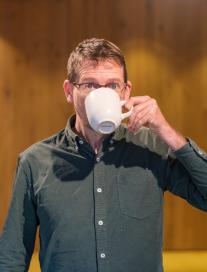 谢谢您的阅读！请将回馈信息发至：薛肖雁 Echo@nurnberg.com.cn安德鲁﹒纳伯格联合国际有限公司北京代表处北京市海淀区中关村大街甲59号中国人民大学文化大厦1705室邮编：100872电话：010-82449185传真：010-82504200Email: Echo@nurnberg.com.cn网址：www.nurnberg.com.cn（获取最新书讯）微博：http://weibo.com/nurnberg豆瓣小站：http://site.douban.com/110577/抖音号：安德鲁读书微信订阅号：安德鲁书讯